MARKING SCHEMEName……………………………………………………….                  Adm No………………Stream     ……………………                  Date ………………………….…Candidate’s Signature………………………     MAGS JOINT EXAM Kenya Certificate of secondary Education (KCSE)565/2BUSINESS  STUDIESPAPER 2TERM I 20202 HOURS.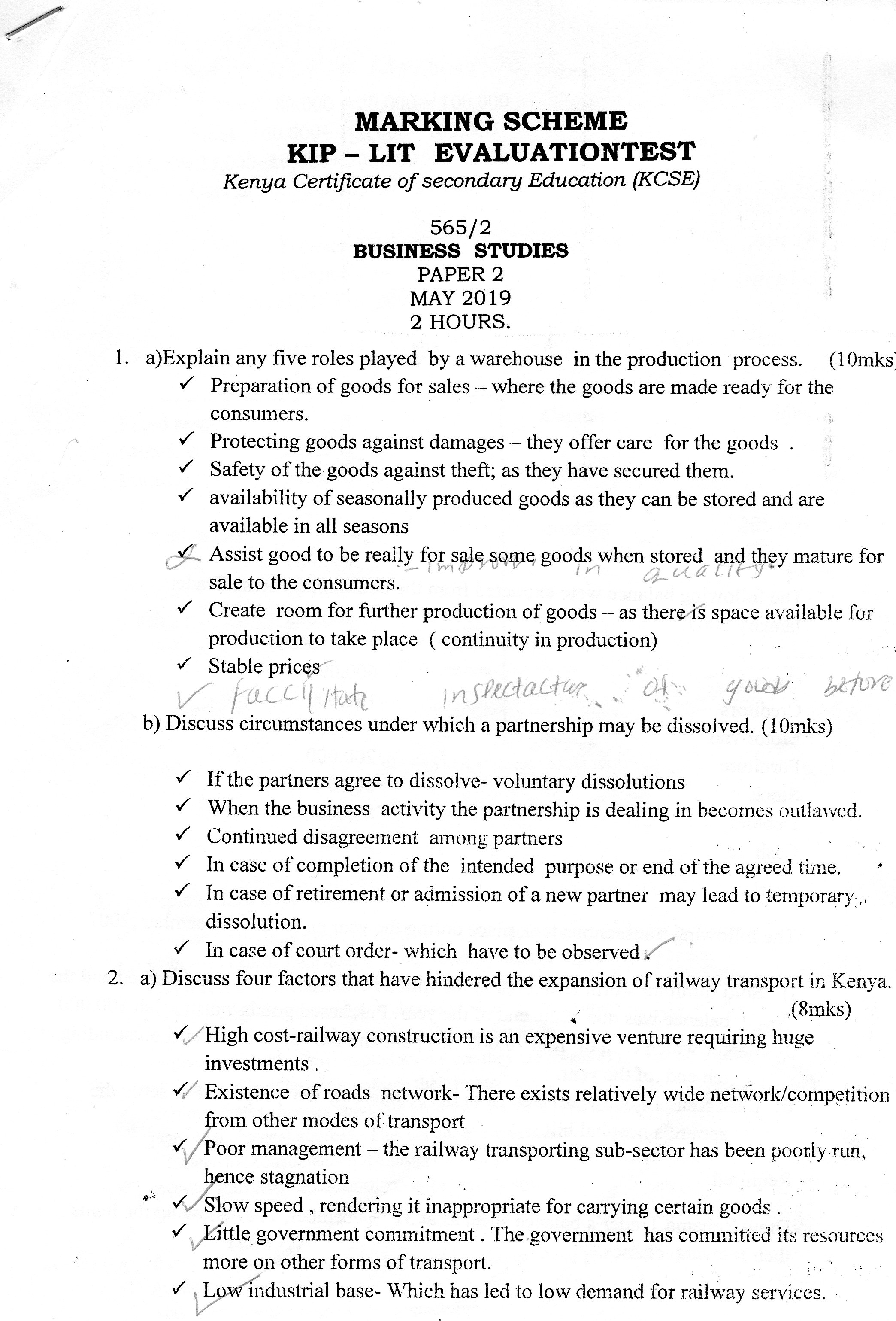 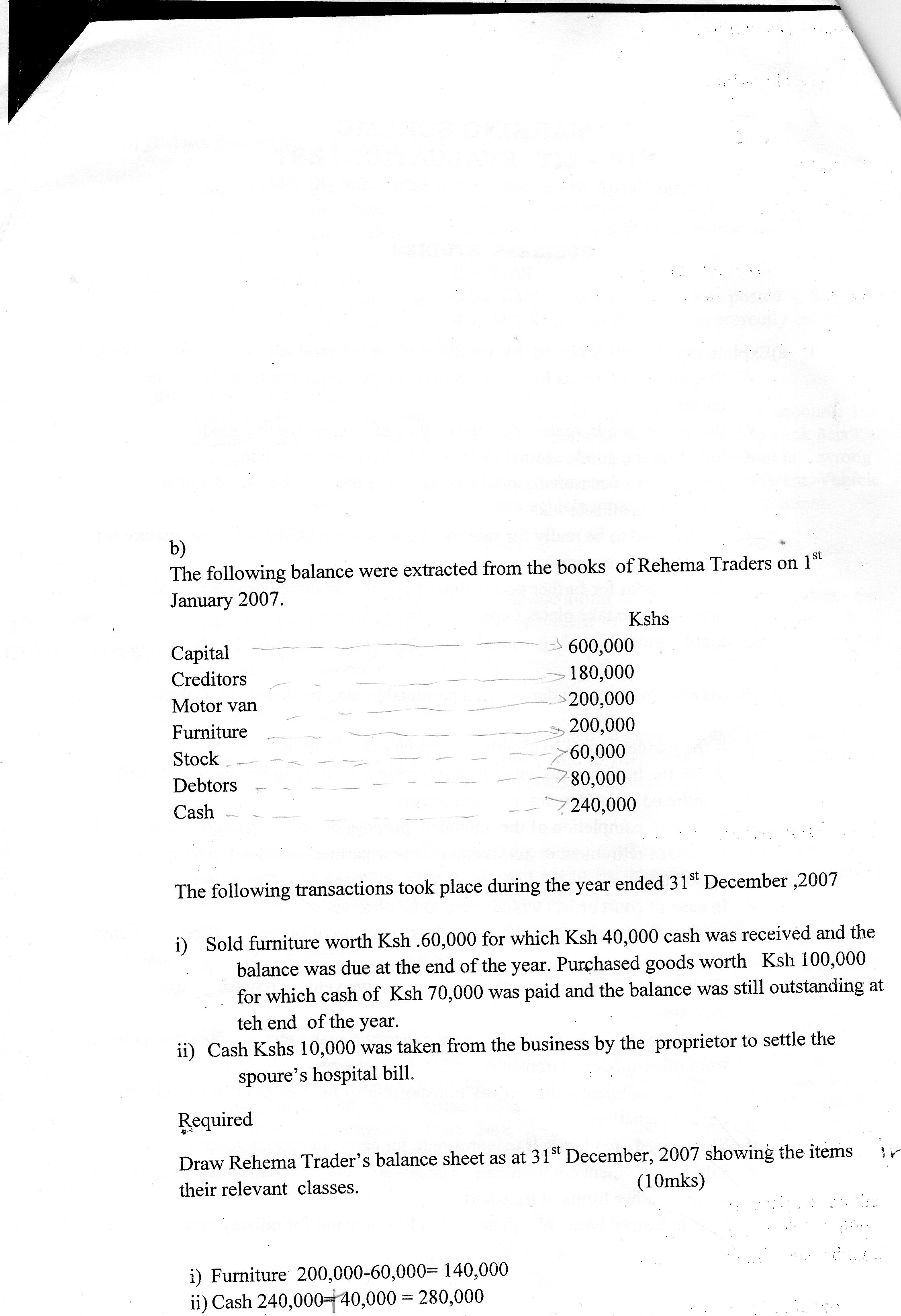 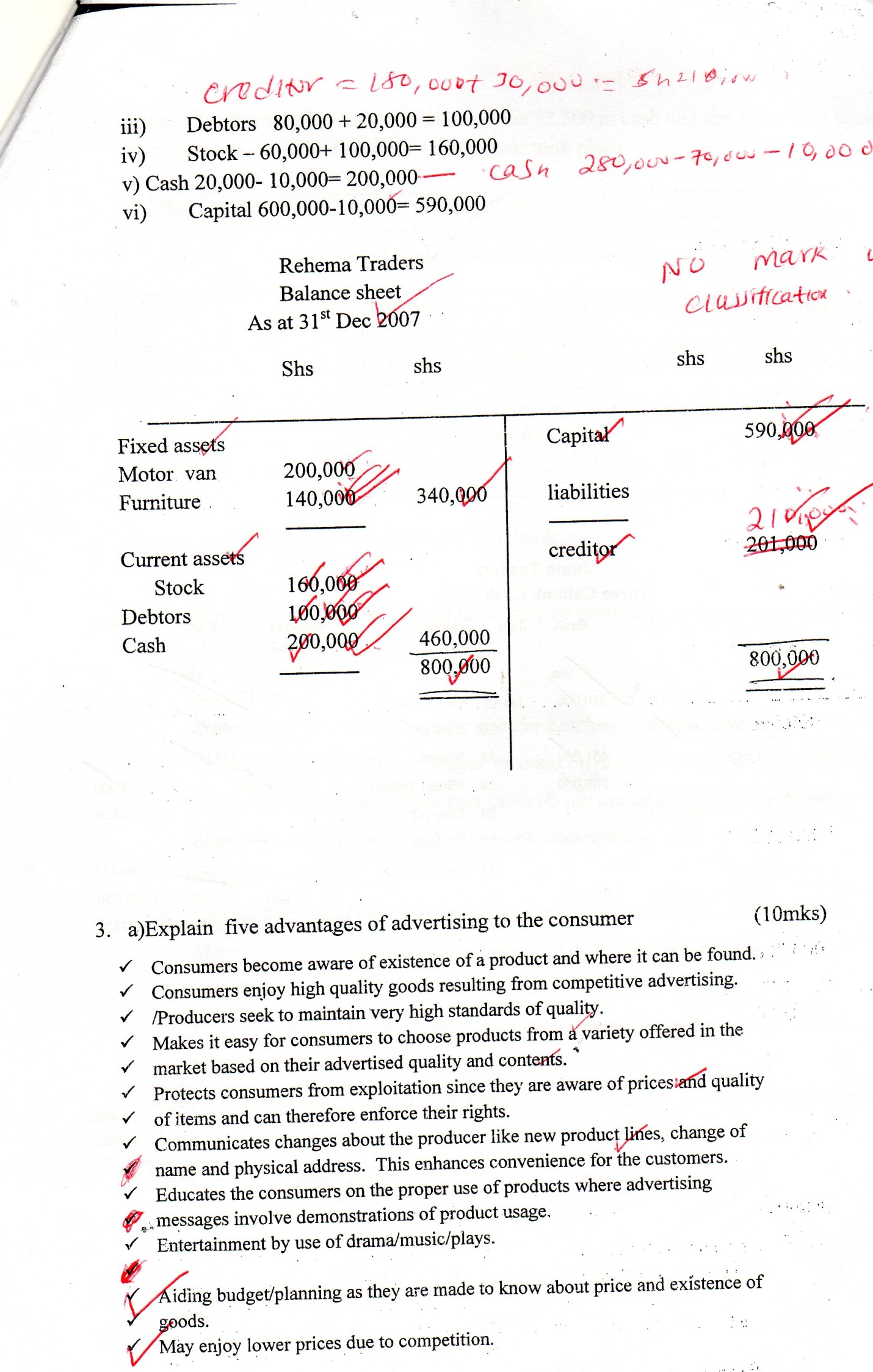 3.(a) Explain five guidelines used by government  in spending public resources. Sanction – before public resources are used, government  must get approval from a relevant authority (e.g parchment) Proper financial management – proper accounting records should be kept and be audited for accountability /transparency .Maximum social benefit – it should be spent in such a manner that majority of the citizens benefits. Economy – public finance should be spent in a way to minimize waste Productivity  - more of the resources should go towards development expenditure as opposed to recurrent expenditure. Flexibility – public resources should be use in non-right manner so that its possible to re-direct the resources to more urgent areas when need arises.Elasticity – It should be possible to increase or decrease the amount of public finance depending on economic situations e.g during inflation.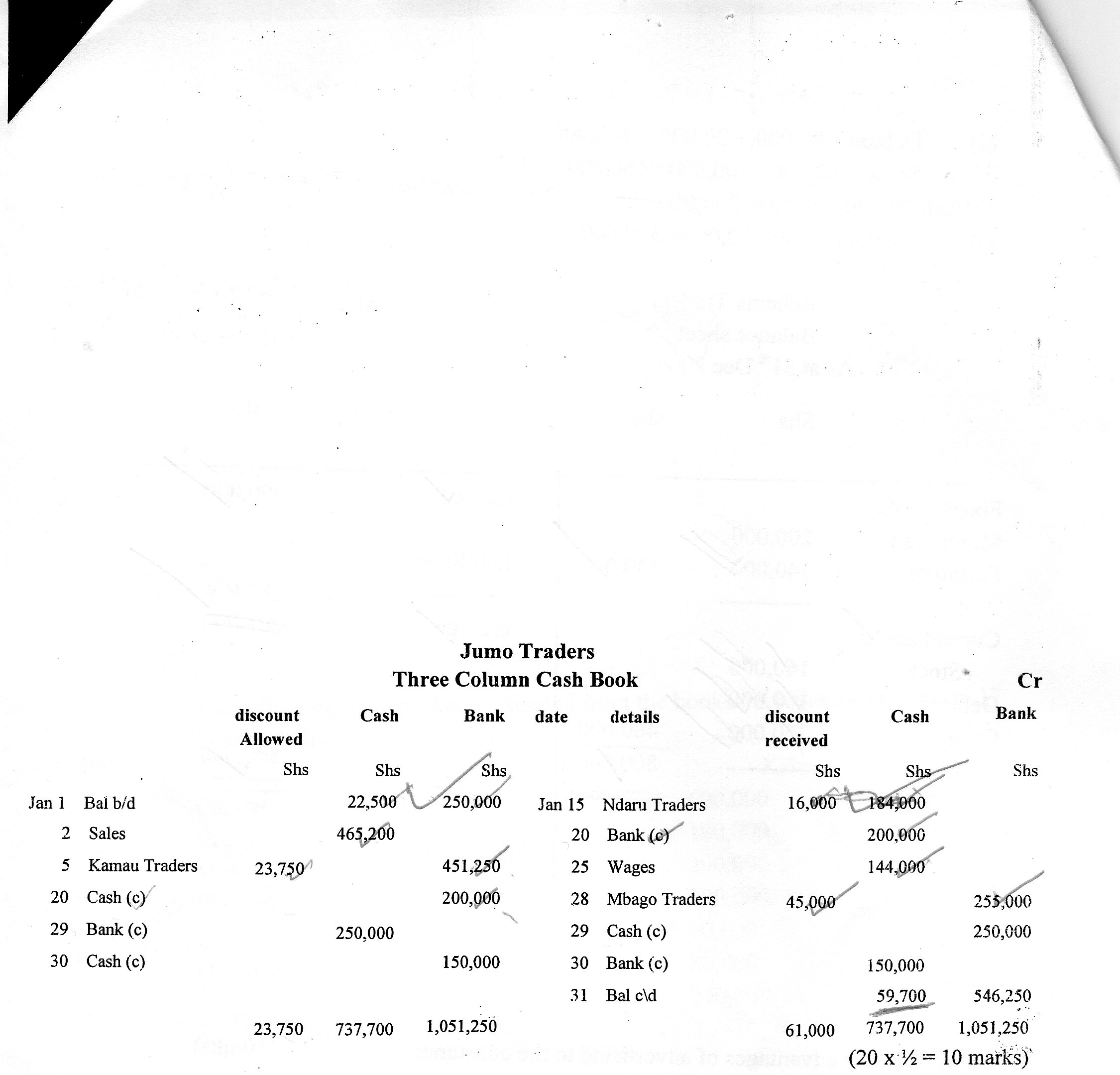 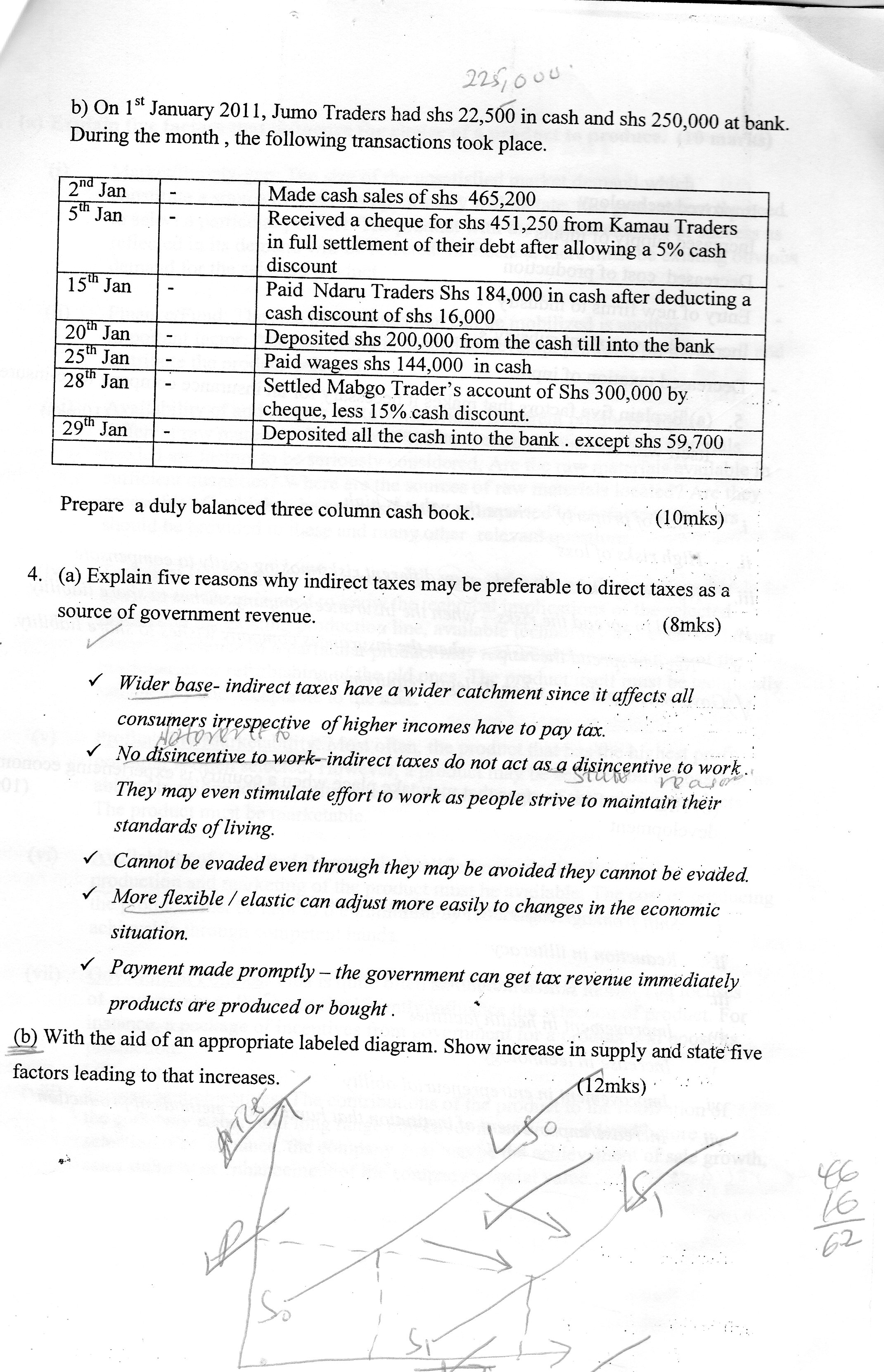 4. (a) Explain five ways in which the price of a product may e determined. 		(10mksPrice-mechanism – the  interplay of demand and supply curves(forces) provides a prevailing price.Tendering – where buyers of a product are invited to quote price independently- the one quoting favourable terms and price forms the price for the product.Auction – determination of a price through bidding, the highest bidder form the price.Price control – where government set a price ceiling where sellers are not supposed to sell beyond.Bargaining/haggling – price is decided through negotiationTaxation – tax imposed may raise or reduced in price.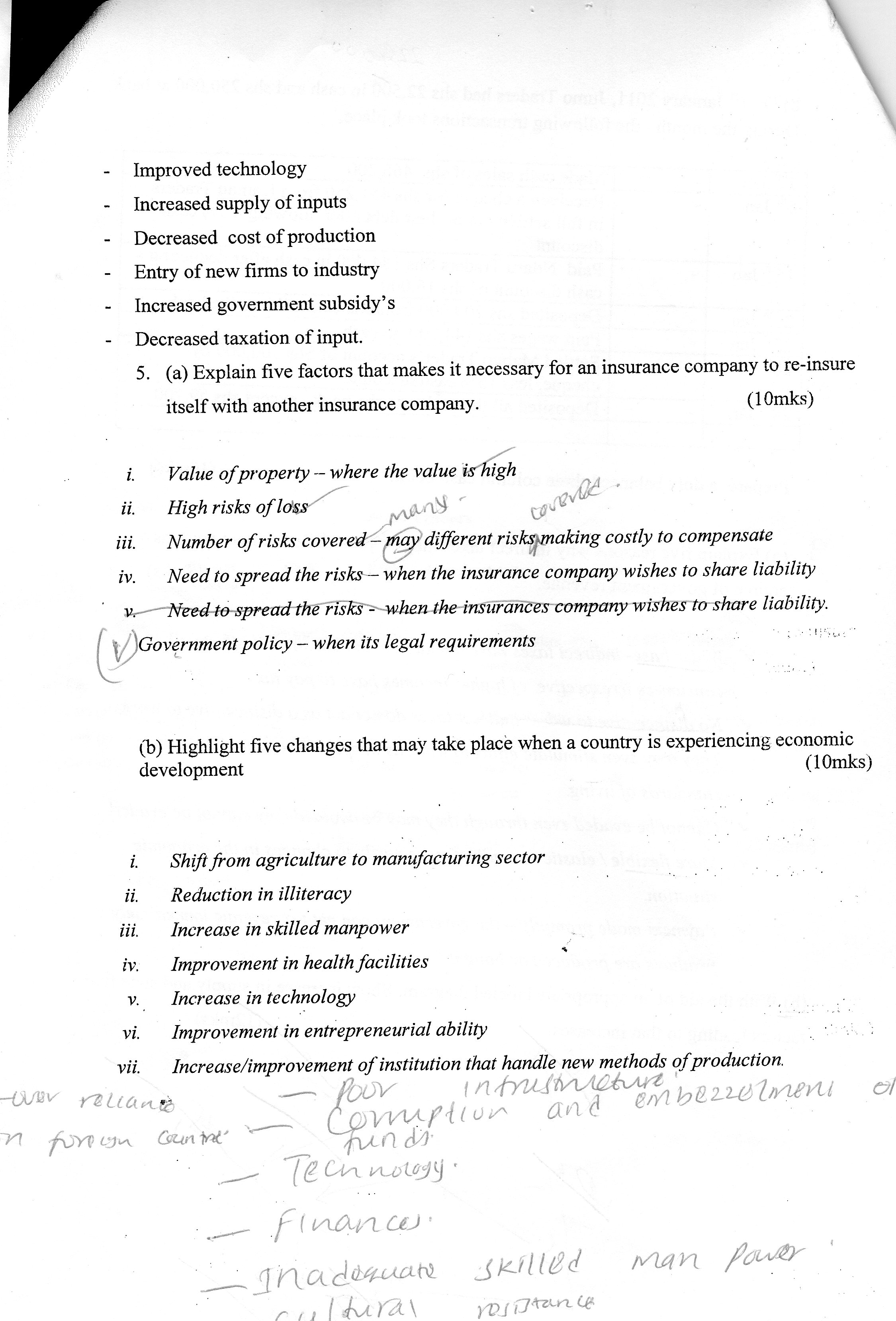 5. (a) Explain five differences between a perfect competition and monopoly   (10mks) (b) Explain five circumstances where hire-purchase is desirable.		(10mks) When there is not down payment needed like in hire purchaseWhere the buyer wants to own the goods immediately unlike where in hire purchase ownership is delayed.Where the buyer wants to resell the goods immediately unlike in hire purchaseWhere the buyer wants to buy both durable and non-durable goods unlike in hire purchase where durable goods are accessedWhere the buyer doesn’t want the goods to be re-possessed unlike in hire purchase.Where the buyer wants simple proceedings unlike in hire purchase where the procedures are lengthy and time consuming. 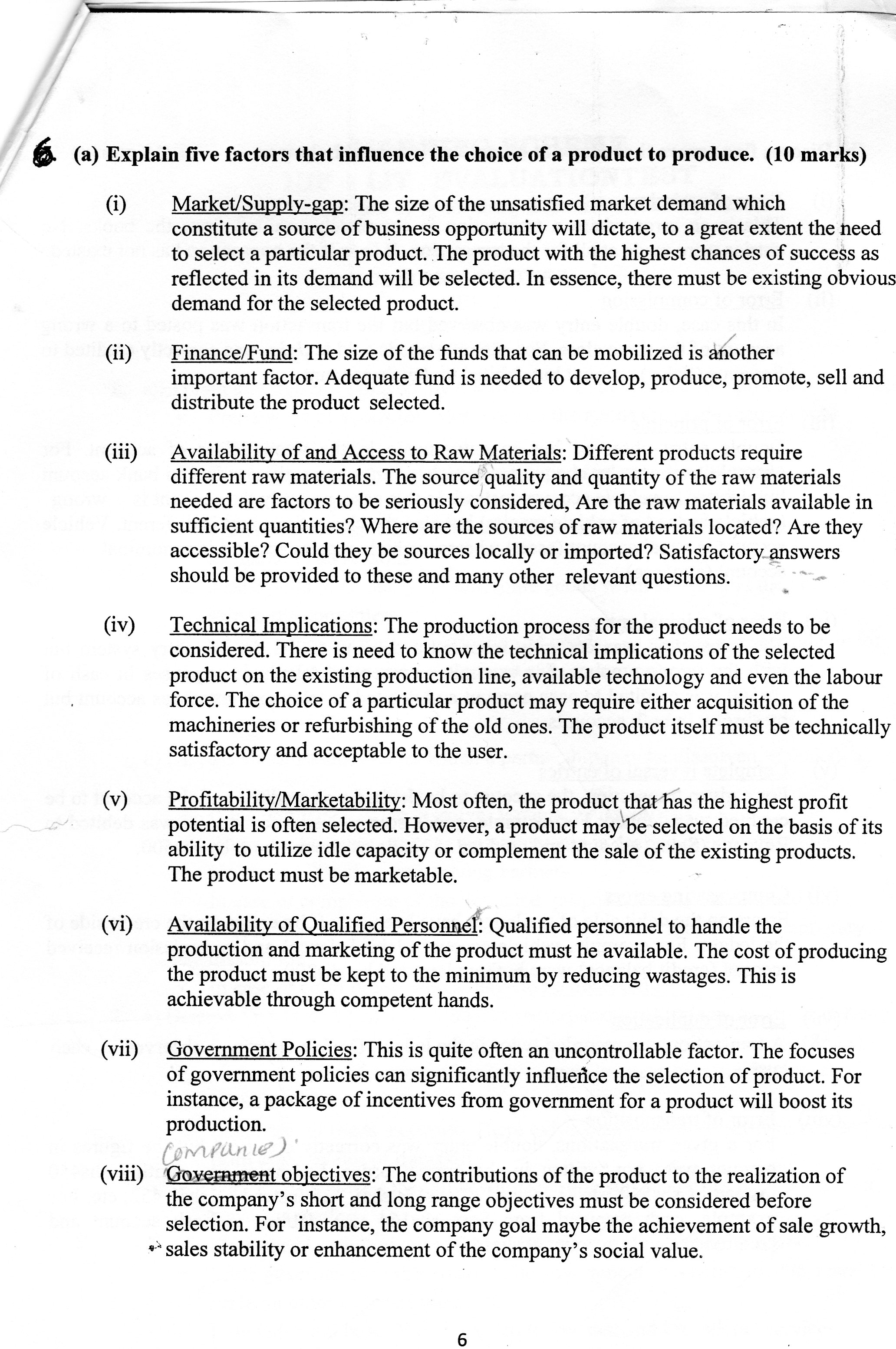 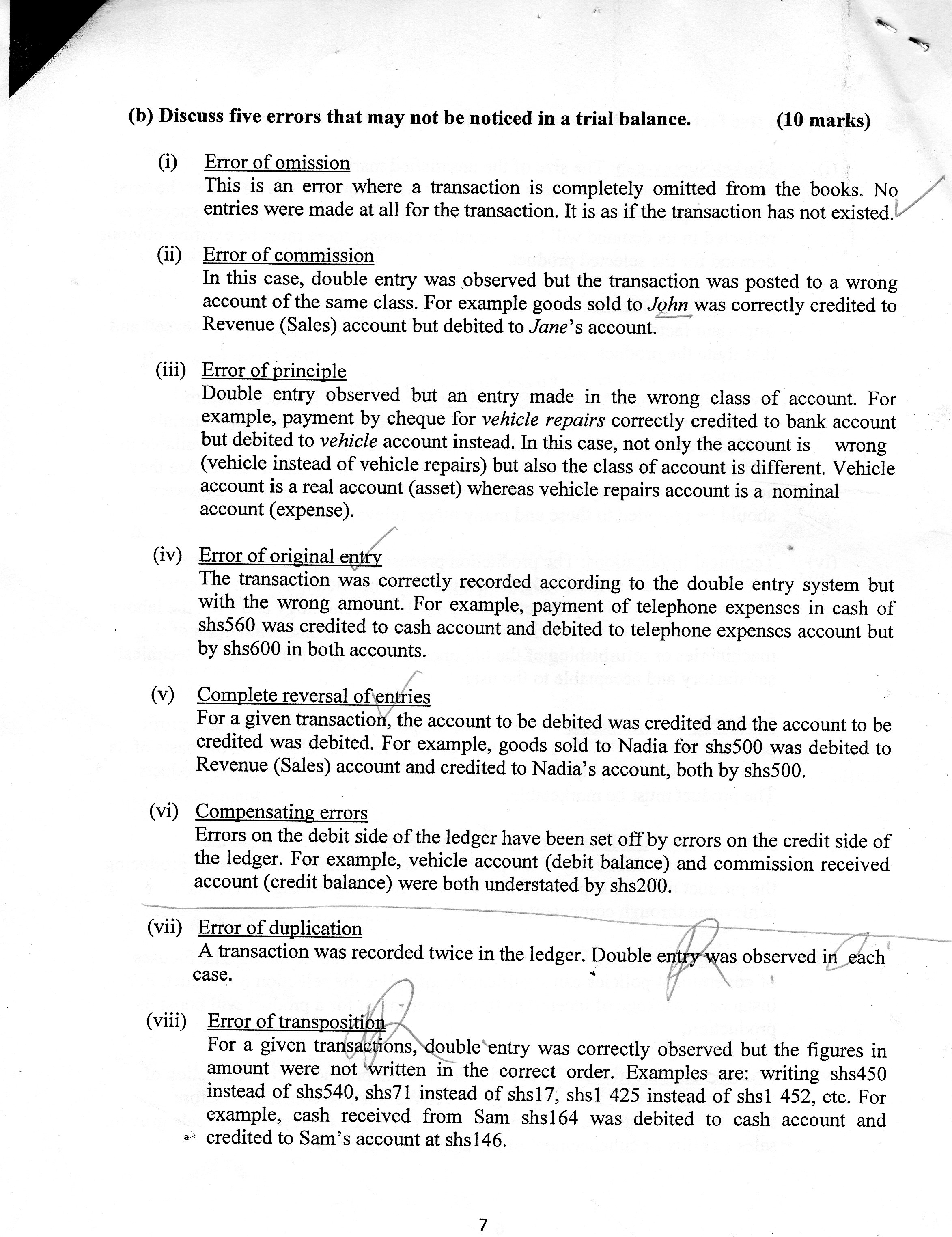 Perfect completion Monopoly Many sellersCommodities are homogeneous There is a free entry and exit into the market by suppliersPrices determined by the forces of demand and supplyNo price discriminationNo government interference Single seller many buyers  Commodities have no close substitutes There are barriers to entering the market There exists price discrimination There may be government interferences 